1º PERÍODOAvaliação de conhecimentos/correção: 8 aulasApresentação / Avaliação diagnóstica / Autoavaliação:3 aulaTOTAL DE AULAS DO 1º PERÍODO = 502º PERÍODOAvaliação de conhecimentos/correção: 8 aulasAutoavaliação: 1 aulaTOTAL DE AULAS DO 2º PERÍODO = 443º PERÍODOAvaliação de conhecimentos/correção: 8 aulasAutoavaliação: 1 aulaTOTAL DE AULAS DO 3º PERÍODO = 38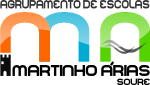 Agrupamento de Escola Martinha Árias - Soure          FÍSICA - 12º Ano                                                                                                                                                                                    2020 / 2021PLANIFICAÇÃO A MÉDIO PRAZO     Domínio:1. Mecânica1. Mecânica1. Mecânica1. Mecânica1. MecânicaSubdomínio:1.1.Mecânica da partícula1.1.Mecânica da partícula1.1.Mecânica da partícula1.1.Mecânica da partícula1.1.Mecânica da partículaObjetivo geral:Descrever movimentos a duas dimensões utilizando grandezas cinemáticas; analisar movimentos de corpos sujeitos a ligações aplicando a Segunda Lei de Newton, expressa num sistema cartesiano fixo ou num sistema ligado à partícula, e por considerações energéticas.Descrever movimentos a duas dimensões utilizando grandezas cinemáticas; analisar movimentos de corpos sujeitos a ligações aplicando a Segunda Lei de Newton, expressa num sistema cartesiano fixo ou num sistema ligado à partícula, e por considerações energéticas.Descrever movimentos a duas dimensões utilizando grandezas cinemáticas; analisar movimentos de corpos sujeitos a ligações aplicando a Segunda Lei de Newton, expressa num sistema cartesiano fixo ou num sistema ligado à partícula, e por considerações energéticas.Descrever movimentos a duas dimensões utilizando grandezas cinemáticas; analisar movimentos de corpos sujeitos a ligações aplicando a Segunda Lei de Newton, expressa num sistema cartesiano fixo ou num sistema ligado à partícula, e por considerações energéticas.Descrever movimentos a duas dimensões utilizando grandezas cinemáticas; analisar movimentos de corpos sujeitos a ligações aplicando a Segunda Lei de Newton, expressa num sistema cartesiano fixo ou num sistema ligado à partícula, e por considerações energéticas.CONTEÚDOSCONTEÚDOSO aluno deve ficar capaz de:RECURSOSNº DE AULASAprendizagens EssenciaisCinemática e dinâmica da partícula a duas dimensõesPosição, equações paramétricas do movimento 
e trajetóriaDeslocamento, velocidade média, velocidade 
e aceleraçãoAceleração tangencial, aceleração normal e raio 
de curvaturaSegunda Lei de Newton (referencial fixo e referencial ligado 
à partícula)Cinemática e dinâmica da partícula a duas dimensõesPosição, equações paramétricas do movimento 
e trajetóriaDeslocamento, velocidade média, velocidade 
e aceleraçãoAceleração tangencial, aceleração normal e raio 
de curvaturaSegunda Lei de Newton (referencial fixo e referencial ligado 
à partícula)Identificar o referencial cartesiano conveniente para a descrição de movimentos a uma e a duas dimensões.Definir posição num referencial a duas dimensões e representar geometricamente esse vetor.Obter as equações paramétricas de um movimento a duas dimensões, conhecida a posição em função do tempo.Interpretar o movimento a duas dimensões como a composição de movimentos a uma dimensão.Identificar movimentos uniformes e uniformemente variados a uma dimensão pela dependência temporal das equações paramétricas respetivamente em t e t2.Distinguir a trajetória de curvas em gráficos de coordenadas da posição em função do tempo.Distinguir posição de deslocamento, exprimi-los em coordenadas cartesianas e representá-los geometricamente.Interpretar a velocidade como a derivada temporal da posição.Calcular velocidades e velocidades médias para movimentos a duas dimensões.Interpretar a aceleração como a derivada temporal da velocidade.Calcular acelerações para movimentos a duas dimensões.Associar a componente tangencial da aceleração à variação do módulo da velocidade.Associar a componente normal da aceleração à variação da direção da velocidade.Decompor geometricamente o vetor aceleração nas suas componentes tangencial e normal.Calcular as componentes tangencial e normal da aceleração e exprimi-la em função dessas componentes num sistema de eixos associado à partícula.Associar a uma maior curvatura da trajetória, num dado ponto, um menor raio de curvatura nesse ponto.Identificar um movimento como uniforme, se a componente tangencial da aceleração for nula, e uniformemente variado, se o seu valor for constante.Explicar que a componente da aceleração normal apenas existe para movimentos curvilíneos.ManualCaderno de AtividadesVideoprojectorComputadorQuadroLaboratórioFichas de trabalho/exercícios do manualCalculadora gráfica10Cinemática e dinâmica da partícula a duas dimensõesInterpretar os conceitos de posição, velocidade e aceleração em movimentos a duas dimensões, recorrendo a situações reais e a simulações, e aplicar aqueles conceitos na resolução de problemas.Decompor, geometricamente, a aceleração nas suas componentes normal e tangencial, explicar o seu significado e determinar, analiticamente, essas componentes, em movimentos a duas dimensões.Movimentos sob a ação de uma força resultante constanteCondições iniciais do movimento e tipos 
de trajetóriaEquações paramétricas de movimentos sujeitos à ação de uma força resultante constante com direção diferente da velocidade inicial; projéteis.AL 1.1 Lançamento horizontalMovimentos sob a ação de uma força resultante constanteCondições iniciais do movimento e tipos 
de trajetóriaEquações paramétricas de movimentos sujeitos à ação de uma força resultante constante com direção diferente da velocidade inicial; projéteis.AL 1.1 Lançamento horizontalExprimir a Segunda Lei de Newton num sistema de eixos cartesiano fixo a partir da resultante de forças aplicadas numa partícula.Deduzir as equações paramétricas (em coordenadas cartesianas) de um movimento de uma partícula sujeito a uma força resultante constante a partir da Segunda Lei de Newton e das condições iniciais.Indicar que o movimento de uma partícula sujeita a uma força resultante constante com direção diferente da velocidade inicial pode ser decomposto num movimento uniformemente variado na direção da força resultante e num movimento uniforme na direção perpendicular.Determinar a equação da trajetória de uma partícula sujeita a uma força resultante constante com direção diferente da velocidade inicial a partir das equações paramétricas.Identificar o movimento de um projétil, quando a resistência do ar é desprezável, como um caso particular de um movimento sob a ação de uma força constante.Determinar características do movimento de um projétil a partir das suas equações paramétricas. ManualCaderno de AtividadesVideoprojectorComputadorQuadroLaboratórioFichas de trabalho/exercícios do manualCalculadora gráfica7Aplicar, na resolução de problemas ligados a situações reais, as equações paramétricas do movimento de uma partícula sujeita à ação de forças de resultante constante com direção diferente da velocidade inicial, explicando as estratégias de resolução e os raciocínios demonstrativos que fundamentam uma conclusão.Planear e realizar uma experiência para determinar a relação entre o alcance e a velocidade inicial de um projétil lançado horizontalmente, formulando hipóteses, avaliando os procedimentos, interpretando os resultados e comunicando as conclusões.Investigar, experimentalmente, as relações entre as forças de atrito, estático e cinético, os materiais em contacto, a reação normal e a área de superfície em contacto, interpretando os resultados, identificando fontes de erro, comunicando as conclusões e sugerindo melhorias na atividade experimental.Movimentos de corpos sujeitos a ligaçõesMovimentos de corpos sujeitos a ligaçõesDistinguir forças aplicadas de forças de ligação e construir o diagrama das forças que atuam numa partícula, identificando-as. Concluir que as forças de atrito entre sólidos tendem a opor-se à tendência de deslizamento entre as superfícies em contacto e distinguir atrito cinético de atrito estático.Interpretar e aplicar as leis empíricas para as forças de atrito estático e cinético, indicando que, em geral, o coeficiente de atrito cinético é inferior ao estático.Descrever a dinâmica de movimentos retilíneos de partículas sujeitas a ligações aplicando a Segunda Lei de Newton e usando considerações energéticas.Descrever a dinâmica de movimentos circulares de partículas, através da Segunda Lei de Newton expressa num sistema de eixos associado à partícula.ManualCaderno de AtividadesVideoprojectorComputadorQuadroLaboratórioFichas de trabalho/exercícios do manualCalculadora gráfica10Aplicar, na resolução de problemas, considerações energéticas e a Segunda Lei de Newton (referenciais fixo e ligado à partícula), a situações que envolvam movimentos (retilíneos e circulares) de corpos com ligações, explicando as estratégias de resolução e avaliando-as.Interpretar exemplos do dia a dia (segurança rodoviária, movimento de foguetes, desporto, montanha russa, roda gigante, relevé das estradas, entre outros) com base nas leis de Newton e em considerações energéticas.Domínio: 1. Mecânica1. Mecânica1. Mecânica1. Mecânica1. MecânicaSubdomínio:2.1. Centro de massa e momento linear de um sistema de partículas2.1. Centro de massa e momento linear de um sistema de partículas2.1. Centro de massa e momento linear de um sistema de partículas2.1. Centro de massa e momento linear de um sistema de partículas2.1. Centro de massa e momento linear de um sistema de partículasObjetivo geral:Descrever o movimento de um sistema de Identificar o limite de validade do modelo da partícula. partículas através do centro de massa, caracterizando-o do ponto de vista cinemático e dinâmico, e interpretar situações do quotidiano com base nessas características.Descrever o movimento de um sistema de Identificar o limite de validade do modelo da partícula. partículas através do centro de massa, caracterizando-o do ponto de vista cinemático e dinâmico, e interpretar situações do quotidiano com base nessas características.Descrever o movimento de um sistema de Identificar o limite de validade do modelo da partícula. partículas através do centro de massa, caracterizando-o do ponto de vista cinemático e dinâmico, e interpretar situações do quotidiano com base nessas características.Descrever o movimento de um sistema de Identificar o limite de validade do modelo da partícula. partículas através do centro de massa, caracterizando-o do ponto de vista cinemático e dinâmico, e interpretar situações do quotidiano com base nessas características.Descrever o movimento de um sistema de Identificar o limite de validade do modelo da partícula. partículas através do centro de massa, caracterizando-o do ponto de vista cinemático e dinâmico, e interpretar situações do quotidiano com base nessas características.CONTEÚDOSCONTEÚDOSO aluno deve ficar capaz de:RECURSOSNº DE AULASAprendizagens EssenciaisSistemas de partículas e corpo rígidoPosição, velocidade 
e aceleração do centro de massaMomento linear de uma partícula e de um sistema de partículasLei Fundamental 
da Dinâmica para um sistema de partículasLei de Conservação 
do Momento LinearColisões elásticas, inelásticas 
e perfeitamente inelásticas AL 1.3 ColisõesSistemas de partículas e corpo rígidoPosição, velocidade 
e aceleração do centro de massaMomento linear de uma partícula e de um sistema de partículasLei Fundamental 
da Dinâmica para um sistema de partículasLei de Conservação 
do Momento LinearColisões elásticas, inelásticas 
e perfeitamente inelásticas AL 1.3 ColisõesIdentificar o limite de validade do modelo da partícula.Identificar sistemas de partículas que mantêm as suas posições relativas (corpos rígidos).Definir centro de massa de um sistema de partículas e localizá-lo em objetos com formas geométricas de elevada simetria.Determinar a localização do centro de massa de uma distribuição discreta de partículas e de placas homogéneas com formas geométricas simétricas ou de placas com forma que possa ser decomposta em formas simples.Caracterizar a velocidade e a aceleração do centro de massa, conhecida a sua posição em função do tempo.Definir e calcular o momento linear de uma partícula e de um sistema de partículas.Relacionar a resultante das forças que atuam num sistema de partículas com a derivada temporal do momento linear do sistema (Segunda Lei de Newton para um sistema de partículas).Interpretar a diminuição da intensidade das forças envolvidas numa colisão quando é aumentado o tempo de duração da mesma (airbags, colchões nos saltos dos desportistas, etc.)Concluir, a partir da Segunda Lei da Dinâmica, que o momento linear de um sistema se mantém constante quando a resultante das forças nele aplicadas for nula (Lei da Conservação do Momento Linear) e explicar situações com base na Lei da Conservação do Momento Linear.Classificar as colisões em elásticas, inelásticas e perfeitamente inelásticas, atendendo à variação da energia cinética na colisão. Aplicar a Lei da Conservação do Momento Linear a colisões a uma dimensão.ManualCaderno de AtividadesVideoprojectorComputadorQuadroLaboratórioFichas de trabalho/exercícios do manualCalculadora gráfica10Centro de massa e momento linear de sistemas de partículas.Determinar a posição do centro de massa de um sistema de partículas e caracterizar a velocidade e a aceleração do centro de massa conhecida a sua posição em função do tempo.Aplicar a Segunda Lei de Newton para um sistema de partículas a situações do dia a dia que envolvam a análise da intensidade da resultante das forças numa colisão em função do tempo de duração da mesma (exemplos: airbags, colchões nos saltos dos desportistas, entre outros).Investigar, experimentalmente, a conservação do momento linear em colisões a uma dimensão, analisando-as na perspetiva energética, formulando hipóteses, avaliando os procedimentos, interpretando os resultados e comunicando as conclusões.Aplicar, na resolução de problemas, a Lei da Conservação do Momento Linear à análise de colisões a uma dimensão, interpretando situações do dia a dia.Domínio:1. Mecânica1. Mecânica1. Mecânica1. Mecânica1. MecânicaSubdomínio:1.3 Mecânica dos fluidos1.3 Mecânica dos fluidos1.3 Mecânica dos fluidos1.3 Mecânica dos fluidos1.3 Mecânica dos fluidosObjetivo geral:Caracterizar fluidos em repouso com base na pressão, força de pressão e impulsão, explicando situações com base na Lei Fundamental da Hidrostática e na Lei de Arquimedes; reconhecer a existência de forças que se opõem ao movimento de um corpo num fluido e a sua dependência com a velocidade do corpo e as características do fluido e do corpo.Caracterizar fluidos em repouso com base na pressão, força de pressão e impulsão, explicando situações com base na Lei Fundamental da Hidrostática e na Lei de Arquimedes; reconhecer a existência de forças que se opõem ao movimento de um corpo num fluido e a sua dependência com a velocidade do corpo e as características do fluido e do corpo.Caracterizar fluidos em repouso com base na pressão, força de pressão e impulsão, explicando situações com base na Lei Fundamental da Hidrostática e na Lei de Arquimedes; reconhecer a existência de forças que se opõem ao movimento de um corpo num fluido e a sua dependência com a velocidade do corpo e as características do fluido e do corpo.Caracterizar fluidos em repouso com base na pressão, força de pressão e impulsão, explicando situações com base na Lei Fundamental da Hidrostática e na Lei de Arquimedes; reconhecer a existência de forças que se opõem ao movimento de um corpo num fluido e a sua dependência com a velocidade do corpo e as características do fluido e do corpo.Caracterizar fluidos em repouso com base na pressão, força de pressão e impulsão, explicando situações com base na Lei Fundamental da Hidrostática e na Lei de Arquimedes; reconhecer a existência de forças que se opõem ao movimento de um corpo num fluido e a sua dependência com a velocidade do corpo e as características do fluido e do corpo.CONTEÚDOSCONTEÚDOSO aluno deve ficar capaz de:RECURSOSNº DE AULASAprendizagens EssenciaisFluidos, massa volúmica, densidade relativa, pressão 
e força de pressãoFluidos, massa volúmica, densidade relativa, pressão 
e força de pressãoIdentificar e caracterizar fluidos.Interpretar e aplicar os conceitos de massa volúmica e densidade relativa, indicando que num fluido incompressível a massa volúmica é constante.Interpretar e aplicar o conceito de pressão, indicando a respetiva unidade SI e identificando outras unidades.Distinguir pressão de força de pressão, caracterizando a força de pressão exercida sobre uma superfície colocada no interior de um líquido em equilíbrio.ManualCaderno de AtividadesVideoprojectorComputadorQuadroLaboratórioFichas de trabalho/exercícios do manualCalculadora gráfica2FluidosInterpretar os conceitos de pressão e de força de pressão em situações que envolvam gases e líquidos em equilíbrio.Domínio:1. Mecânica1. Mecânica1. Mecânica1. Mecânica1. MecânicaSubdomínio:1.3 Mecânica dos fluidos1.3 Mecânica dos fluidos1.3 Mecânica dos fluidos1.3 Mecânica dos fluidos1.3 Mecânica dos fluidosObjetivo geral:Caracterizar fluidos em repouso com base na pressão, força de pressão e impulsão, explicando situações com base na Lei Fundamental da Hidrostática e na Lei de Arquimedes; reconhecer a existência de forças que se opõem ao movimento de um corpo num fluido e a sua dependência com a velocidade do corpo e as características do fluido e do corpo.Caracterizar fluidos em repouso com base na pressão, força de pressão e impulsão, explicando situações com base na Lei Fundamental da Hidrostática e na Lei de Arquimedes; reconhecer a existência de forças que se opõem ao movimento de um corpo num fluido e a sua dependência com a velocidade do corpo e as características do fluido e do corpo.Caracterizar fluidos em repouso com base na pressão, força de pressão e impulsão, explicando situações com base na Lei Fundamental da Hidrostática e na Lei de Arquimedes; reconhecer a existência de forças que se opõem ao movimento de um corpo num fluido e a sua dependência com a velocidade do corpo e as características do fluido e do corpo.Caracterizar fluidos em repouso com base na pressão, força de pressão e impulsão, explicando situações com base na Lei Fundamental da Hidrostática e na Lei de Arquimedes; reconhecer a existência de forças que se opõem ao movimento de um corpo num fluido e a sua dependência com a velocidade do corpo e as características do fluido e do corpo.Caracterizar fluidos em repouso com base na pressão, força de pressão e impulsão, explicando situações com base na Lei Fundamental da Hidrostática e na Lei de Arquimedes; reconhecer a existência de forças que se opõem ao movimento de um corpo num fluido e a sua dependência com a velocidade do corpo e as características do fluido e do corpo.CONTEÚDOSCONTEÚDOSO aluno deve ficar capaz de:RECURSOSNº DE AULASAprendizagens EssenciaisLei Fundamental 
da HidrostáticaLei de PascalImpulsão e Lei de Arquimedes; equilíbrio de corpos flutuantesMovimento de corpos em fluidos; viscosidadeAL 1.4. Coeficiente 
de viscosidade 
de um líquidoLei Fundamental 
da HidrostáticaLei de PascalImpulsão e Lei de Arquimedes; equilíbrio de corpos flutuantesMovimento de corpos em fluidos; viscosidadeAL 1.4. Coeficiente 
de viscosidade 
de um líquidoEnunciar e interpretar a Lei Fundamental da Hidrostática, aplicando-a a situações do quotidiano.Identificar manómetros e barómetros como instrumentos para medir a pressão.Interpretar e aplicar a Lei de Pascal no funcionamento de uma prensa hidráulica.Interpretar e aplicar a Lei de Arquimedes, explicando a flutuação dos barcos e as manobras para fazer submergir ou emergir um submarino.Interpretar a dependência da força de resistência exercida por um fluido com a velocidade de um corpo que se desloca no seio dele.ManualCaderno de AtividadesVideoprojectorComputadorQuadroLaboratórioFichas de trabalho/exercícios do manualCalculadora gráfica8FluidosAplicar, na resolução de problemas, a Lei Fundamental da Hidrostática à análise de líquidos em equilíbrio, explicando o funcionamento de barómetros e manómetros.Aplicar a Lei de Arquimedes à análise de situações concretas de equilíbrio de corpos flutuantes, de corpos submersos e de corpos que podem flutuar ou submergir (como os submarinos).Determinar, experimentalmente, o coeficiente de viscosidade de um líquido, a partir da velocidade terminal de um corpo em queda no seu seio, analisando o método e os procedimentos, confrontando os resultados com os de outros grupos e sistematizando as conclusões.Domínio: 2. Campos de Forças2. Campos de Forças2. Campos de Forças2. Campos de Forças2. Campos de ForçasSubdomínio:2.1. Campo Gravítico2.1. Campo Gravítico2.1. Campo Gravítico2.1. Campo Gravítico2.1. Campo GravíticoObjetivo geral:Compreender as interações entre massas, descrevendo-as através da grandeza campo gravítico e de considerações energéticas; caracterizar o campo gravítico terrestreCompreender as interações entre massas, descrevendo-as através da grandeza campo gravítico e de considerações energéticas; caracterizar o campo gravítico terrestreCompreender as interações entre massas, descrevendo-as através da grandeza campo gravítico e de considerações energéticas; caracterizar o campo gravítico terrestreCompreender as interações entre massas, descrevendo-as através da grandeza campo gravítico e de considerações energéticas; caracterizar o campo gravítico terrestreCompreender as interações entre massas, descrevendo-as através da grandeza campo gravítico e de considerações energéticas; caracterizar o campo gravítico terrestreCONTEÚDOSCONTEÚDOSO aluno deve ficar capaz de:RECURSOSNº DE AULASAprendizagens EssenciaisLeis de Kepler e Lei de Newton da Gravitação Universal Campo gravíticoEnergia potencial gravítica; conservação 
da energia 
no campo gravíticoLeis de Kepler e Lei de Newton da Gravitação Universal Campo gravíticoEnergia potencial gravítica; conservação 
da energia 
no campo gravíticoEnunciar e interpretar as leis de Kepler.Concluir, a partir da Terceira Lei de Kepler e da aplicação da Segunda Lei de Newton a um movimento circular, que a força de gravitação é proporcional ao inverso do quadrado da distância.Interpretar e aplicar a Lei de Newton da Gravitação Universal. Caracterizar, num ponto, o campo gravítico criado por uma massa pontual, indicando a respetiva unidade SI.Relacionar a força gravítica que atua sobre uma massa com o campo gravítico no ponto onde ela se encontra. Traçar as linhas do campo gravítico criado por uma massa pontual 
e interpretar o seu significado.Identificar a expressão do campo gravítico criado por uma massa pontual com a expressão do campo gravítico criado pela Terra para distâncias iguais ou superiores ao raio da Terra e concluir que o campo gravítico numa pequena região à superfície da Terra pode ser considerado uniforme.Aplicar a expressão da energia potencial gravítica a situações em que o campo gravítico não pode ser considerado uniforme.Obter a expressão da velocidade de escape a partir da conservação 
da energia mecânica e relacionar a existência ou não de atmosfera 
nos planetas com base no valor dessa velocidade.Aplicar a conservação da energia mecânica e a Segunda Lei 
de Newton ao movimento de satélites.ManualCaderno de AtividadesVideoprojectorComputadorQuadroLaboratórioFichas de trabalho/exercícios do manualCalculadora gráfica12Campo gravíticoInterpretar as interações entre massas através das grandezas campo gravítico, caracterizando esses campos através das linhas de campo.Interpretar a expressão do campo gravítico criado por uma massa pontual.Compreender a evolução histórica do conhecimento científico ligada à formulação da Lei da Gravitação Universal, interpretando o papel das Leis de Kepler.Aplicar a conservação da energia mecânica no campo gravítico para determinar a velocidade de escape, relacionando-a com existência de atmosfera nos planetas.Domínio:2. Campo de Forças2. Campo de Forças2. Campo de Forças2. Campo de Forças2. Campo de ForçasSubdomínio:2.2. Campo Elétrico2.2. Campo Elétrico2.2. Campo Elétrico2.2. Campo Elétrico2.2. Campo ElétricoObjetivo geral:Compreender as interações entre cargas elétricas, descrevendo-as através do campo elétrico ou usando considerações energéticas, e caracterizar condutores em equilíbrio eletrostático; caracterizar um condensador e identificar aplicações.Compreender as interações entre cargas elétricas, descrevendo-as através do campo elétrico ou usando considerações energéticas, e caracterizar condutores em equilíbrio eletrostático; caracterizar um condensador e identificar aplicações.Compreender as interações entre cargas elétricas, descrevendo-as através do campo elétrico ou usando considerações energéticas, e caracterizar condutores em equilíbrio eletrostático; caracterizar um condensador e identificar aplicações.Compreender as interações entre cargas elétricas, descrevendo-as através do campo elétrico ou usando considerações energéticas, e caracterizar condutores em equilíbrio eletrostático; caracterizar um condensador e identificar aplicações.Compreender as interações entre cargas elétricas, descrevendo-as através do campo elétrico ou usando considerações energéticas, e caracterizar condutores em equilíbrio eletrostático; caracterizar um condensador e identificar aplicações.CONTEÚDOSCONTEÚDOSO aluno deve ficar capaz de:RECURSOSNº DE AULASAprendizagens EssenciaisInterações entre cargas e Lei 
de CoulombCampo elétricoCondutor em equilíbrio eletrostático; campo elétrico à superfície e no interior  de um condutor em equilíbrio eletrostático; efeito das pontasPotencial elétrico 
e superfícies equipotenciais; energia potencial elétricaCondensadores; descarga 
de um condensador 
num circuito RCAL 2.1 Campo elétrico 
e superfícies equipotenciaisAL 2.2 Construção 
de um relógio logarítmicoInterações entre cargas e Lei 
de CoulombCampo elétricoCondutor em equilíbrio eletrostático; campo elétrico à superfície e no interior  de um condutor em equilíbrio eletrostático; efeito das pontasPotencial elétrico 
e superfícies equipotenciais; energia potencial elétricaCondensadores; descarga 
de um condensador 
num circuito RCAL 2.1 Campo elétrico 
e superfícies equipotenciaisAL 2.2 Construção 
de um relógio logarítmicoObjetivo geral: Compreender as interações entre cargas elétricas, descrevendo-as através do campo elétrico ou usando considerações energéticas, e caracterizar condutores em equilíbrio eletrostático; caracterizar um condensador e identificar aplicações.Enunciar e aplicar a Lei de Coulomb.Caracterizar o campo elétrico criado por uma carga pontual 
num ponto, indicando a respetiva unidade SI, e identificar 
a proporcionalidade inversa entre o seu módulo e o quadrado 
da distância à carga criadora e a proporcionalidade direta entr
e o seu módulo e o inverso do quadrado da distância à carga criadora.Caracterizar, num ponto, o campo elétrico criado por várias cargas pontuais.Relacionar a força elétrica que atua sobre uma carga com o campo elétrico no ponto onde ela se encontra. Identificar um campo elétrico uniforme e indicar o modo 
de o produzir.Associar o equilíbrio eletrostático à ausência de movimentos orientados de cargas.Caracterizar a distribuição de cargas num condutor em equilíbrio eletrostático, o campo elétrico no interior e na superfície exterior do condutor, explicando a blindagem eletrostática da «gaiola de Faraday».Associar um campo elétrico mais intenso à superfície de um condutor em equilíbrio eletrostático a uma maior distribuição de carga por unidade de área, justificando o «efeito das pontas», e interpretar o funcionamento dos para-raios.Identificar as forças elétricas como conservativas.Interpretar e aplicar a expressão da energia potencial elétrica 
de duas cargas pontuais.Definir potencial elétrico num ponto, indicar a respetiva unidade SI e determinar potenciais criados por uma ou mais cargas pontuais.Relacionar o trabalho realizado pela força elétrica entre dois pontos com a diferença de potencial entre esses pontos.Definir superfícies equipotenciais e caracterizar a direção 
e o sentido do campo elétrico relativamente a essas superfícies.Relacionar quantitativamente o campo elétrico e a diferença 
de potencial no caso do campo uniforme.Descrever movimentos de cargas elétricas num campo elétrico uniforme a partir de considerações cinemáticas e dinâmicas 
ou de considerações energéticas.Associar um condensador a um dispositivo que armazena energia, indicando como se pode carregar o condensador.Definir capacidade de um condensador, indicar a respetiva unidade SI e dar exemplos de aplicações dos condensadores.Interpretar a curva característica de descarga de um circuito RC, relacionando o tempo de descarga com a constante de tempo.ManualCaderno de AtividadesVideoprojectorComputadorQuadroLaboratórioFichas de trabalho/exercícios do manualCalculadora gráfica12Campo elétrico Interpretar as interações entre cargas elétricas através da grandeza campo elétrico, caracterizando esses campos através das linhas de campo.Aplicar, na resolução de problemas, a Lei de Coulomb, explicando as estratégias de resolução.Caracterizar o campo elétrico criado por uma carga pontual num ponto, identificando a relação entre a distância à carga e o módulo do campo.Conceber, em grupo, uma experiência para o estudo de um campo elétrico e respetivas superfícies equipotenciais, criado por duas placas planas e paralelas, formulando hipóteses, analisando procedimentos, confrontando os resultados com os de outros grupos e sistematizando conclusões.Aplicar, na resolução de problemas, os conceitos de energia potencial elétrica e de potencial elétrico, caracterizando movimentos de cargas elétricas num campo elétrico uniforme.Criar, com base em pesquisa sobre circuitos RC, um relógio logarítmico e, recorrendo às tecnologias digitais, explicar o seu funcionamento, a metodologia utilizada e os resultados obtidos.Domínio:2. Campo de Forças2. Campo de Forças2. Campo de Forças2. Campo de Forças2. Campo de ForçasSubdomínio:2.2. Ação de campos magnéticos sobre partículas com carga e correntes elétricas2.2. Ação de campos magnéticos sobre partículas com carga e correntes elétricas2.2. Ação de campos magnéticos sobre partículas com carga e correntes elétricas2.2. Ação de campos magnéticos sobre partículas com carga e correntes elétricas2.2. Ação de campos magnéticos sobre partículas com carga e correntes elétricasObjetivo geral:Caracterizar as forças exercidas por campos magnéticos sobre cargas elétricas em movimento e descrever o movimento dessas cargas, explicando o funcionamento de alguns Caracterizar a força magnética que atua sobre uma carga elétrica móvel num campo magnético uniforme.Caracterizar as forças exercidas por campos magnéticos sobre cargas elétricas em movimento e descrever o movimento dessas cargas, explicando o funcionamento de alguns Caracterizar a força magnética que atua sobre uma carga elétrica móvel num campo magnético uniforme.Caracterizar as forças exercidas por campos magnéticos sobre cargas elétricas em movimento e descrever o movimento dessas cargas, explicando o funcionamento de alguns Caracterizar a força magnética que atua sobre uma carga elétrica móvel num campo magnético uniforme.Caracterizar as forças exercidas por campos magnéticos sobre cargas elétricas em movimento e descrever o movimento dessas cargas, explicando o funcionamento de alguns Caracterizar a força magnética que atua sobre uma carga elétrica móvel num campo magnético uniforme.Caracterizar as forças exercidas por campos magnéticos sobre cargas elétricas em movimento e descrever o movimento dessas cargas, explicando o funcionamento de alguns Caracterizar a força magnética que atua sobre uma carga elétrica móvel num campo magnético uniforme.CONTEÚDOSCONTEÚDOSO aluno deve ficar capaz de:RECURSOSNº DE AULASAprendizagens EssenciaisAção de campos magnéticos sobre cargas em movimentoAção simultânea de campos magnéticos e elétricos sobre cargas em movimento Espetrómetro de massaAção de campos magnéticos sobre correntes elétricasAção de campos magnéticos sobre cargas em movimentoAção simultânea de campos magnéticos e elétricos sobre cargas em movimento Espetrómetro de massaAção de campos magnéticos sobre correntes elétricasJustificar que a energia de uma partícula carregada não é alterada pela atuação da força magnética.Justificar os tipos de movimentos de uma carga móvel num campo magnético uniforme.Caracterizar a força que atua sobre uma carga móvel sob a ação conjunta de um campo elétrico uniforme e de um campo magnético uniforme.Interpretar o funcionamento do espetrómetro de massa.Caracterizar a força magnética que atua sobre um fio retilíneo, percorrido por corrente elétrica contínua, imerso num campo magnético uniforme.ManualCaderno de AtividadesVideoprojectorComputadorQuadroLaboratórioFichas de trabalho/exercícios do manualCalculadora gráfica10Ação de campos magnéticos sobre cargas em movimentoCaracterizar as forças exercidas por um campo magnético uniforme sobre cargas elétricas em movimento, concluindo sobre os movimentos dessas cargas.Interpretar o funcionamento do espectrómetro de massa com base na caracterização das forças exercidas sobre cargas elétricas em movimento num campo magnético uniforme, pesquisando sobre a sua relevância em aplicações do dia a dia.Domínio:3. Física Moderna3. Física Moderna3. Física Moderna3. Física Moderna3. Física ModernaSubdomínio:3.1. Introdução à Física Quântica.3.1. Introdução à Física Quântica.3.1. Introdução à Física Quântica.3.1. Introdução à Física Quântica.3.1. Introdução à Física Quântica.Objetivo geral:Reconhecer a insuficiência das teorias clássicas na explicação da radiação do corpo negro e do efeito fotoelétrico e o papel desempenhado por Planck e Einstein, com a introdução da quantização da energia e a teoria dos fotões, na origem de um novo ramo da física – a física quântica.Indicar que todos os corpos emitem radiação, em consequência da agitação das suas partículas, e relacionar a potência total emitida por uma superfície com a respetiva área da superfície, a emissividade e a quarta potência da sua temperatura absoluta (Lei de Stefan-Boltzmann).Reconhecer a insuficiência das teorias clássicas na explicação da radiação do corpo negro e do efeito fotoelétrico e o papel desempenhado por Planck e Einstein, com a introdução da quantização da energia e a teoria dos fotões, na origem de um novo ramo da física – a física quântica.Indicar que todos os corpos emitem radiação, em consequência da agitação das suas partículas, e relacionar a potência total emitida por uma superfície com a respetiva área da superfície, a emissividade e a quarta potência da sua temperatura absoluta (Lei de Stefan-Boltzmann).Reconhecer a insuficiência das teorias clássicas na explicação da radiação do corpo negro e do efeito fotoelétrico e o papel desempenhado por Planck e Einstein, com a introdução da quantização da energia e a teoria dos fotões, na origem de um novo ramo da física – a física quântica.Indicar que todos os corpos emitem radiação, em consequência da agitação das suas partículas, e relacionar a potência total emitida por uma superfície com a respetiva área da superfície, a emissividade e a quarta potência da sua temperatura absoluta (Lei de Stefan-Boltzmann).Reconhecer a insuficiência das teorias clássicas na explicação da radiação do corpo negro e do efeito fotoelétrico e o papel desempenhado por Planck e Einstein, com a introdução da quantização da energia e a teoria dos fotões, na origem de um novo ramo da física – a física quântica.Indicar que todos os corpos emitem radiação, em consequência da agitação das suas partículas, e relacionar a potência total emitida por uma superfície com a respetiva área da superfície, a emissividade e a quarta potência da sua temperatura absoluta (Lei de Stefan-Boltzmann).Reconhecer a insuficiência das teorias clássicas na explicação da radiação do corpo negro e do efeito fotoelétrico e o papel desempenhado por Planck e Einstein, com a introdução da quantização da energia e a teoria dos fotões, na origem de um novo ramo da física – a física quântica.Indicar que todos os corpos emitem radiação, em consequência da agitação das suas partículas, e relacionar a potência total emitida por uma superfície com a respetiva área da superfície, a emissividade e a quarta potência da sua temperatura absoluta (Lei de Stefan-Boltzmann).CONTEÚDOSCONTEÚDOSO aluno deve ficar capaz de:RECURSOSNº DE AULASAprendizagens EssenciaisEmissão e absorção de radiação: Lei de Stefan-Boltzmann e deslocamento de WienA quantização da energia segundo PlanckEfeito fotoelétrico e teoria dos fotões de EinsteinDualidade onda-corpúsculo para a luzEmissão e absorção de radiação: Lei de Stefan-Boltzmann e deslocamento de WienA quantização da energia segundo PlanckEfeito fotoelétrico e teoria dos fotões de EinsteinDualidade onda-corpúsculo para a luzIdentificar um corpo negro como um emissor ideal, de emissividade igual a um.Interpretar o espetro da radiação térmica e o deslocamento do seu máximo para comprimentos de onda menores com o aumento de temperatura (Lei de Wien).Indicar que, no final do século XIX, a explicação do espetro de radiação térmica com base na teoria eletromagnética de Maxwell não concordava com os resultados experimentais, em particular na zona dos ultravioletas, o que ficou conhecido por «catástrofe do ultravioleta».Indicar que Planck resolveu a discordância entre a teoria eletromagnética e a emissão de radiação por um corpo negro postulando que essa emissão se faz por quantidades discretas de energia (quanta).Interpretar a relação de Planck.Identificar fenómenos que revelem a natureza ondulatória da luz.Indicar que a teoria ondulatória da luz se mostrou insuficiente na explicação de fenómenos em que a radiação interage com a matéria, como no efeito fotoelétrico.Descrever e interpretar o efeito fotoelétrico.Associar a teoria dos fotões de Einstein à natureza corpuscular da luz, que permitiu explicar o efeito fotoelétrico, tendo o fotão uma energia definida pela relação de Planck.Associar o comportamento corpuscular da luz ao efeito fotelétrico e o comportamento ondulatório da luz a fenómenos de difração e interferência, concluindo que a dualidade onda-partícula é necessária para expor a natureza da luz.Identificar Planck e Einstein como os precursores de um novo ramo da física, a física quântica.ManualCaderno de AtividadesVideoprojectorComputadorQuadroLaboratórioFichas de trabalho/exercícios do manualCalculadora gráfica8Introdução à física quânticaReconhecer, com base em pesquisa, o papel de Planck e de Einstein na introdução da quantização da energia e da teoria dos fotões, na origem da física quântica.Interpretar espectros de radiação térmica com base na Lei de Stefan-Boltzmann e na Lei de Wien. Aplicar, na resolução de problemas, o efeito fotoelétrico, relacionando-o com o desenvolvimento de produtos tecnológicos, e interpretar a natureza corpuscular da luz.Domínio:3. Física Moderna3. Física Moderna3. Física Moderna3. Física Moderna3. Física ModernaSubdomínio:3.2. Núcleos atómicos e radioatividade3.2. Núcleos atómicos e radioatividade3.2. Núcleos atómicos e radioatividade3.2. Núcleos atómicos e radioatividade3.2. Núcleos atómicos e radioatividadeObjetivo geral:Reconhecer a existência de núcleos instáveis, caracterizar emissões radioativas e processos de fusão e cisão nuclear e interpretar quantitativamente decaimentos radioativos; reconhecer a importância da radioatividade na ciência, na tecnologia e na sociedade.Reconhecer a existência de núcleos instáveis, caracterizar emissões radioativas e processos de fusão e cisão nuclear e interpretar quantitativamente decaimentos radioativos; reconhecer a importância da radioatividade na ciência, na tecnologia e na sociedade.Reconhecer a existência de núcleos instáveis, caracterizar emissões radioativas e processos de fusão e cisão nuclear e interpretar quantitativamente decaimentos radioativos; reconhecer a importância da radioatividade na ciência, na tecnologia e na sociedade.Reconhecer a existência de núcleos instáveis, caracterizar emissões radioativas e processos de fusão e cisão nuclear e interpretar quantitativamente decaimentos radioativos; reconhecer a importância da radioatividade na ciência, na tecnologia e na sociedade.Reconhecer a existência de núcleos instáveis, caracterizar emissões radioativas e processos de fusão e cisão nuclear e interpretar quantitativamente decaimentos radioativos; reconhecer a importância da radioatividade na ciência, na tecnologia e na sociedade.CONTEÚDOSCONTEÚDOSO aluno deve ficar capaz de:RECURSOSNº DE AULASAprendizagens EssenciaisEnergia de ligação nuclear e estabilidade dos núcleosProcessos de estabilização dos núcleos: decaimento radioativo. Propriedades 
das emissões radioativas (alfa, beta e gama)Reações nucleares: fusão nuclear e cisão nuclearLei do Decaimento Radioativo; período de decaimento (tempo de meia-vida); atividade de uma amostra radioativaFontes naturais e artificiais de radioatividade; aplicações, efeitos biológicos e detetores 
de radioatividadeEnergia de ligação nuclear e estabilidade dos núcleosProcessos de estabilização dos núcleos: decaimento radioativo. Propriedades 
das emissões radioativas (alfa, beta e gama)Reações nucleares: fusão nuclear e cisão nuclearLei do Decaimento Radioativo; período de decaimento (tempo de meia-vida); atividade de uma amostra radioativaFontes naturais e artificiais de radioatividade; aplicações, efeitos biológicos e detetores 
de radioatividadeAssociar, através da equivalência entre massa e energia, a energia de ligação do núcleo à diferença de energia entre os nucleões separados e associados para formar o núcleo.Interpretar o gráfico da energia de ligação por nucleão com o número de massa.Associar a instabilidade de certos núcleos, que se transformam espontaneamente noutros, a decaimentos radioativos.Associar a emissão de partículas alfa, beta ou de radiação gama a processos de decaimento radioativo e caracterizar essas emissões.Aplicar a conservação da carga total e do número de nucleões numa reação nuclear.Identificar alguns contributos históricos (de Becquerel, Pierre Curie e Marie Curie) na descoberta de elementos radioativos (urânio, polónio e rádio). Interpretar os processos de fusão nuclear e de cisão (fissão) nuclear, identificando exemplos.Interpretar e aplicar a Lei do Decaimento Radioativo, definindo atividade de uma amostra radioativa e a respetiva unidade SI, assim como o período de decaimento (tempo de meia-vida).Identificar, a partir de informação selecionada, fontes de radioatividade natural ou artificial, efeitos biológicos da radiação e detetores de radioatividade.ManualCaderno de AtividadesVideoprojectorComputadorQuadroLaboratórioFichas de trabalho/exercícios do manualCalculadora gráfica11Núcleos atómicos e radioatividadeInvestigar, em trabalho de projeto, os núcleos atómicos e a radioatividade (contributos históricos, estabilidade nuclear e energia de ligação, instabilidade nuclear e emissões radioativas, fusão e cisão nucleares, fontes naturais e artificiais, efeitos biológicos e detetores, técnicas de diagnóstico que utilizam marcadores radioativos) e recorrendo às tecnologias digitais, comunicar as conclusões.Investigar, numa perspetiva intra e interdisciplinar, os motivos da perigosidade para a saúde pública da acumulação do radão nos edifícios.Aplicar, na resolução de problemas, a Lei do Decaimento Radioativo à análise de atividades de amostras em situações do dia a dia (medicina, indústria e investigação científica).